2017 Maryland Envirothon Student Letter of Intent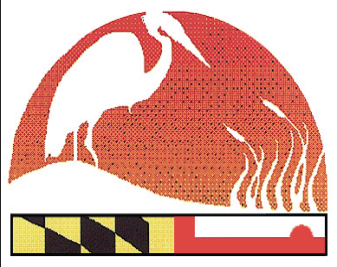 By signing below, I certify that I understand that the Maryland Envirothon is part of a progressive competition.  If the participant is a member of a winning team, he/she will be expected to participate as Maryland’s representative at the 2017 North American Envirothon to be held July 23 - 29 in Emmitsburg, Maryland, at Mount St. Mary’s University.I understand that the MD Envirothon Committee will cover basic participation costs (i.e.: travel, lodging, meals, excluding passports). All additional costs (i.e.: personal purchases, souvenirs, etc.) will be at my personal expense.  Signature of Student:__________________________________________________________                                                                                                      Date